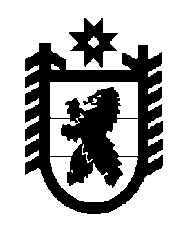 Российская Федерация Республика Карелия    РАСПОРЯЖЕНИЕГЛАВЫ РЕСПУБЛИКИ КАРЕЛИЯВнести в состав Комиссии при Главе Республики Карелия по государственным наградам (далее – Комиссия), утвержденный Указом Главы Республики Карелия от 26 ноября 2010 года № 182 (Собрание законодательства Республики Карелия, 2010, № 11, ст. 1411; 2011, № 6,                  ст. 860; № 8, ст. 1205; 2012, № 2, ст. 241; № 7, ст. 1318; 2013, № 6, ст. 992; 2014, № 2, ст. 181; № 3, ст. 376; № 4, ст. 576; № 10, ст. 1809; № 12, ст. 2264; 2015, № 3, ст. 444; № 7, ст. 1366), следующие изменения: включить в состав Комиссии следующих лиц: Копошилова О.С. – первый заместитель Министра здравоохранения и социального развития Республики Карелия; Баженов Д.В. – исполняющий обязанности первого заместителя Министра строительства, жилищно-коммунального хозяйства и энергетики Республики Карелия;Гаврош О.М. – первый заместитель Министра сельского, рыбного и охотничьего хозяйства Республики Карелия;Барымова Л.В. – консультант Администрации Главы Республики Карелия, ответственный секретарь Комиссии;  2) исключить из состава Комиссии Голубченко А.В., Дроздова В.В., Саламатина А.В. Шубину И.В.;3) указать новую должность Аникиной И.В. – заместитель директора по социокультурной деятельности и продвижению музейных услуг Федерального государственного бюджетного учреждения культуры «Государственный историко-архитектурный и этнографический музей-заповедник «Кижи».          Глава Республики  Карелия                                                               А.П. Худилайненг. Петрозаводск15 февраля 2016 года№ 48-р